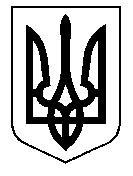 ТАЛЬНІВСЬКА РАЙОННА РАДАЧеркаської областіР  І  Ш  Е  Н  Н  Я17.08.2018                                                                                               № 26-1/VIIПро хід виконання у I півріччі 2018 року Програми соціально-економічного та культурного розвитку Тальнівського району на 2018 рікВідповідно до пункту 16 частини 1 статті 43, статті 59 Закону України «Про місцеве самоврядування в Україні», врахувавши висновки постійних комісій районної ради, районна рада ВИРІШИЛА: 1. Інформацію райдержадміністрації про хід виконання Програми соціально-економічного та культурного розвитку району за І півріччя 2018 року, затвердженої рішенням районної ради від 21.12.2017 № 20-2/УІІ, із змінами від 23.02.2018 № 22-5/УІІ,  взяти до відома.         2. Райдержадміністрації відповідно до своїх повноважень забезпечити виконання завдань та заходів, передбачених Програмою соціально - економічного і культурного розвитку району на 2018 рік,  налагодження чіткої роботи усіх підрозділів органів виконавчої влади  та  органів  місцевого самоврядування для забезпечення виконання намічених показників.	 3. Контроль за виконанням рішення покласти на постійні комісії районної ради відповідно профільних повноважень.Голова  районної ради	                                                                       В.Любомська